	Rufus Refuge 2016 Calendar Fundraiser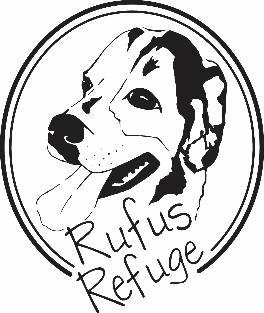 Rufus Refuge is a newly formed 501c(3)  tax exempt organization.  Our mission is to raise awareness and help facilitate spaying, neutering, and vaccinating pets as well as finding proper and loving homes for the many unwanted and abandoned pet population in Madisonville and the surrounding area.  This issue is not unique for our area, but we feel doing nothing is absolutely not an option.  Before Rufus Refuge, these strays and unwanted animals taken in by the City were taken to a nearby shelter with a euthanization rate of over 70%.  Our efforts are intended to greatly reduce or eliminate these statistics by helping find the current owners but in most cases finding new homes.  Also helping reduce the numbers, we realize spaying and neutering awareness and organized programs are a must for any community.In each instance, when a dog or cat is received into Rufus Refuge, the animal is taken directly to a veterinarian for spaying, neutering and proper vetting.  Today our funds raised are going to help pay for these costs.  Since starting Rufus Refuge in the past few months, we have placed over 31 dogs and cats into new homes.  This Calendar project is intended to help raise monies for our operation to continue helping provide veterinary care so these animals can be adopted into proper homes.  Because we do not have a current facility we rely heavily on a foster network and available vet space.  Because space and resources are very limited, our goal is to evaluate all options in the future for temporary housing of animals as well.  The Rufus Refuge 2016 calendar project is a simple one.  We will feature precious rescues on our calendar each month with the opportunity for sponsorship of that dog or cat.  Sponsorships are as follows and we would welcome your support and participation !____$1000 Exclusive sponsor for a particular month    (includes 10 calendars and sponsorship listing on our webpage)____$500 Sponsor for a particular  month( you will be listed with multiple sponsors (limited to 3 per page)  (includes 4 calendars and sponsorship listing on our webpage) ____$100 Friend of Rufus Refuge (includes 1 calendar and recognition)____$30 Individual Calendar  #_______   $50 for 2___________Sponsorship Listing:   ______________________________   Contact Name:________________________                                         Contact Email:___________________________________   Contact Phone:________________________Mailing Address:_______________________________________________________________________RufusRefuge.org   P.O. Box 1385  Madisonville, Tx  77864  936-581-1310 